ПРЕСС-РЕЛИЗ13.09.2022Смотровая площадка Курской АЭС-2 стала рабочей локацией для Международного пленэра творческой школы «Мастер-класс»Участники Международного пленэра творческой школы для одаренных детей «Мастер-класс» нарисовали свои конкурсные работы на смотровой площадке Курской АЭС-2. В состав участников пленэра вошли как начинающие художники – студенты Железногорского художественного колледжа, так и члены Курского отделения Союза художников России. Заочно в написании промышленных этюдов приняли участие студенты из Беларуси и Донецкой Народной Республики.Курская атомная станция ежегодно оказывает поддержку в проведении Международных пленэров творческой школы, проходящих на базе Железногорского художественного колледжа. «Уже третий год подряд наша станция дает возможность художникам провести пленэр поблизости крупнейшего индустриального объекта Черноземья. Художники отражают на холсте сооружение новых энергоблоков ВВЭР-ТОИ. С учетом темпов строительства виды будущей станции замещения меняются быстро. Для начинающих это прекрасная возможность отточить своё мастерство в индустриальном пейзаже, а для состоявшихся художников – вдохновиться масштабами сооружения АЭС. Дух созидания передается и в картинах, которые смогут увидеть многие люди за пределами нашего региона», – отметил заместитель директора по управлению персоналом Курской АЭС Сергей Белугин.«Побывать на строящемся масштабном объекте, тем более энергоблоке – всегда интересно. Самое грандиозное впечатление производит градирня. Она привлекает любого художника, именно этот объект выбрали почти все участники пленэра», – поделился председатель курского регионального отделения союза художников России, преподаватель Курского государственного университета Анатолий Бредихин.Еще одной локацией стало побережье водоема-охладителя в парке «Теплый берег», где в рамках пленэра живописцы провели мастер-класс для воспитанников Детской школы искусств города Курчатова. Ученики потренировались в изображении пейзажа с Курской АЭС на берегу водоема в различных художественных техниках.  «Ребята получили очень ценный опыт. Пасмурная и ветреная погода добавила сложности, но вместе с тем и послужила хорошей тренировкой, поскольку начинающим художникам пришлось проработать в таком пейзаже непростую передачу тона. Благодарим нашего наставника – члена Союза художников России Валерия Васильева за превосходную практику», – поделилась заведующая отделением изобразительного искусства Курчатовской ДШИ Евгения Локтионова.Художественные произведения, созданные участниками пленэра, будут экспонироваться в галерее Курского Дома журналиста и во Дворце Культуры города Курчатова. Управление информации и общественных связей Курской АЭС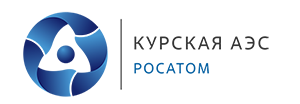 